19 посилань, на які варто варто звернути увагу тим, хто хоче писати художні репортажі, та тим, хто просто хоче краще зрозуміти цей жанр:Головне репортажне медіа країни —  Reporters. Тут можна прочитати десятки справді класних художніх репортажів.Посібник від Reporters. — «Репортаж &крапка». Це 25 порад і трохи більше історій для тих, хто планує або вже пише художні репортажі.Переможці «Самовидця» різних років розповідають, як і про що писати художні репортажі, де шукати теми, як спілкуватися з героями, які існують проблеми стилю та про інші цікаві речі. Читайте у матеріалі кураторки конкурсу Марії  Семенченко «Географія змін у фокусі художнього репортажу».Про її Величність Деталь, метафору-інтригу, ампліфікацію, масштабування та інші важливі і цікаві стилістичні прийоми читайте у матеріалі  Марії Титаренко «Ключі до нон-фікшну: правдивіше за реальність».Про мультиперспективізм, багатоголосся, мистецтво перевтілення, несподівані ракурси, ґонзо, сенсибельність та авторів, які активно використовували і використовують ці прийоми у своїх текстах – читайте у матеріалі Марії Титаренко «Ключі до нон-фікшну: мистецтво змінити ракурс» .Про художнє в репортажі, про вміння авторів поєднувати цеглинки фактів за допомогою цементу художніх прийомів, про використання романних технік у нон-фікшні, а також порівнянь, паралелей, портретування героїв, рамкування і закільцювання тексту, про голу правду, яка може вбити – у тексті Марії Титаренко «Ключі до нон-фікшну: як у романі, або Клондайк фактур і персонажів».Про складність балансування між фактом і вигадкою у художньому репортажі, про не/допустимість домислу, про непередбачуваність і польську школу репортажу читайте в тексті Анни Ютченко «Художній репортаж: між фактом і вигадкою».Про правило трьох «С» художнього репортажу та те, що робить репортаж репортажем – читайте у тексті  «Глибина і післясмак. Марічка Паплаускайте – про те, як написати хороший художній репортаж».Інтерв’ю з легендою польського репортажу Ганною Кралль. У ньому всесвітньовідома авторка (її книжки перекладені 76-ма мовами) розповідає про роботу над художніми репортажами, подорожі в часі, Великого Сценариста і про вміння не дати світові себе заглушити.Шість репортерок та один репортер — про війну, больові точки історії та роботу в інших культурних середовищах. Читайте у тексті  «Не існує історій, які неможливо було б розповісти».Письменниця Ольга Карі — про свою дебютну книжку репортажів «Рибка дядечка Завена», родинні історії та нетуристичну Вірменію.Переможниця шостого «Самовидця» Гаяне Авакян — про  життя та роботу в окупації, особисту відповідальність журналістів та свій репортаж «Подарунок для мами». Читайте інтерв’ю тут.Вихідний фру Президент. Уривок із книжки репортажів Ярослави Куцай «Лабораторія Ісландія».Агасі, хац і лаваш. Уривок із книжки репортажів Ольги Карі «Рибка дядечка Завена».Червоні зони. Курдюмівка. Уривок із книжки репортажів Єлізавети Гончарової «(Не)воля».Олеся Яремчук розпитала відомого польського репортажиста і письменника Войцеха Ґурецького про його книжковий триптих — «Планета Кавказ», «Тост за предків» та «Абхазія». Інтерв’ю читайте тут.Розмова з польською репортеркою Малгожатою Реймер – про міста-метафори, занурення в особистість співрозмовника, нову книжку про Албанію і стіни, які доводиться розбивати репортеру. Читайте тут.Олеся Яремчук записала розмову з Катажиною Квятковською-Москалевич, авторкою книжки репортажів «Вбити дракона. Українські революції». Про близькість з Україною, «дубль два» у репортажі, пошук героїв та відсутність геппі-ендів — читате тут.Олеся Яремчук розпитала польського репортажиста Пьотра Ібрагіма Кальваса про його роботу над книгою репортажів  «Єгипет: харам, халяль». Розмову читайте тут.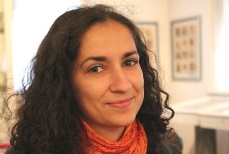 Марія СеменченкоМарія Семенченко – журналістка, репортерка, кураторка конкурсу художнього репортажу імені Майка Йогансена «Самовидець». Закінчила Могилянську школу журналістики. До 2016 року працювала редактором відділу «Суспільство» щоденної всеукраїнської газети «День». Пише для низки українських видань. Серед професійних зацікавлень – суспільна тематика, а відтак – людські історії.За посиланням: http://litakcent.com/2020/01/08/hudozhniy-chi-reportazh/